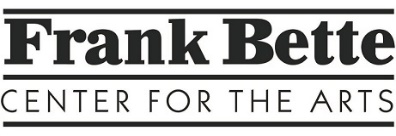 2023 Alameda On Camera Application Form(Please print legibly or type)Artist name: _______________________________________________________Street address: ____________________City:___________ State: __Zip: ______Daytime phone: ____________________Evening phone: ___________________E-mail: ___________________________Please accept my artwork for consideration in the FBCA Alameda On Camera event and exhibit. I certify that all my entries are original, conceived and created by me. I have read, understand, and agree to follow the rules as outlined in the prospectus. FBCA has my permission to photograph and otherwise reproduce my artwork for the promotion of the show.I acknowledge that: (1) all reasonable care will be taken with the artwork (2) FBCA, its officers, employees, volunteers, and representatives are not responsible for the loss or damage to exhibitors’ artwork, however caused, and whether in transit or on display and (3) FBCA does not carry loss insurance and strongly recommends participants carry their own loss insurance.Payment:  Check attached____ PayPal on FBCA web site____ Cash at FBCA_____Credit card:  Name on card: ___________________________________________ Card type: MC/ VISA /other   Card #: ____________________________________  Expiration: _________________Security code: ___________Artist signature: _____________________________	 Date: _____________Check List:Complete and sign application form.Prepare images. Each of the image files must be labeled with the applicant’s first initial and last name, first two words of title, and entry number as listed above. Images may be submitted by email or CD. Please ZIP your email.CDs or .ZIP files WILL BE KEPT ON FILE BY FBCA FOR FUTURE REFERENCE AND WILL NOT BE RETURNED TO THE ARTIST.Pay entry fee. 1) Enclose a check in the amount of $40 ($50 if submitted after 1/15/22). Make check payable to Frank Bette Center for the Arts; 2) provide credit card information; 3) pay on the Frank Bette Center for the Arts website using PayPal; or 4) pay cash at the Frank Bette Center for the Arts.Deliver application, images, and paymentEmail to: AOC@frankbettecenter.orgOr Mail or hand-deliver to Alameda On Camera, Frank Bette Center for the Arts, 1601 Paru Street, Alameda, CA 94501How did you hear about Alameda on Camera? ____________________________________Entry 1Title:Entry 1Medium:                                                            Entry 2 Title:Entry 2 Medium:                                                            Entry 3Title:Entry 3Medium:                                                            